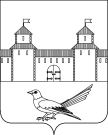 от 31.07.2015 г.  № 317-п      В соответствии с Федеральным    законом    от   06.10.2003 г.   №  131  -  ФЗ  «Об общих принципах организации местного самоуправления в Российской Федерации», в целях исполнения требований Жилищного кодекса Российской Федерации, Федерального закона от 21 июля 2007 года № 185 ФЗ «О Фонде содействия реформированию жилищно-коммунального хозяйства»,  Закона Оренбургской области от 12 сентября 2013 года № 1762/539-V-ОЗ « Об организации проведения капитального ремонта общего  имущества в многоквартирных домах, расположенных на территории Оренбургской области», в соответствии со статьями 32, 35, 40 Устава муниципального образования Сорочинский городской округ  Оренбургской области, постановляет:1. Утвердить краткосрочный план реализации региональной программы   «Проведение капитального ремонта общего имущества в многоквартирных домах, расположенных  на территории Оренбургской области в 2014-2043 годах» на 2016 год на  территории муниципального образования Сорочинский городской округ, согласно приложению 1 к настоящему постановлению.2. Постановление вступает в силу со дня его официального опубликования.        3. Контроль за исполнением настоящего постановления оставляю за собой.И. о. главы администрации города Сорочинска                                                                     Т.П. Мелентьева Разослано: в дело – 2 экз, в прокуратуру                                                     Приложение 1к постановлениюадминистрации городаот 31.07.2015 г. № 317-пКраткосрочный планреализации региональной программы «Проведение капитального ремонта общего имущества в многоквартирных домах, расположенных  на территории Оренбургской области в 2014-2043 годах» на 2016 год на  территории муниципального образования Сорочинский городской округ»1. Общие сведения        1.    В краткосрочный план реализации региональной программы  «Проведение капитального ремонта общего имущества в многоквартирных домах, расположенных  на территории Оренбургской области в 2014-2043 годах» на 2016 год на  территории муниципального образования Сорочинский городской округ»  (далее краткосрочный план) включены  2  многоквартирных дома.        2.   Реализация краткосрочного плана  рассчитана на 2016 год.Ресурсное обеспечение краткосрочного плана                                                                                                            (рублей)          3. Общий объем финансирования краткосрочного плана -  5 512 742 рублей, в том числе:
           средства Фонда – 0 рублей;           средства муниципального образования – 0 рублей;           средства собственников жилых помещений – 5 512 742  рублей.4.  Перечень многоквартирных домов, подлежащих капитальному ремонту в рамках  краткосрочного  плана  реализации региональной программы  «Проведение капитального ремонта общего имущества в многоквартирных домах, расположенных  на территории Оренбургской области в 2014-2043 годах» на 2016 год на  территории муниципального образования Сорочинский городской округ»  приведен в приложении № 1 к краткосрочному плану.         Реестр  многоквартирных домов, подлежащих капитальному ремонту в рамках  краткосрочного  плана  реализации региональной программы  «Проведение капитального ремонта общего имущества в многоквартирных домах, расположенных  на территории Оренбургской области в 2014-2043 годах» на 2016 год на  территории муниципального образования Сорочинский городской округ»  по видам ремонта  приведен в приложении № 2 к краткосрочному плану.              Объем финансирования определяется по каждому многоквартирному дому исходя из сметной стоимости планируемых ремонтных работ.           5.  В результате выполнения краткосрочного плана будет осуществлен капитальный ремонт общего имущества в 2 многоквартирных домах общей площадью 10818,40 кв.м., улучшатся жилищные условия 450 жителей.             Планируемые показатели выполнения  краткосрочного  плана  реализации региональной программы  «Проведение капитального ремонта общего имущества в многоквартирных домах, расположенных  на территории Оренбургской области в 2014-2043 годах» на 2016 год на  территории муниципального образования Сорочинский городской округ» приведены в приложении № 3 к краткосрочному плану.       Администрация города Сорочинска Оренбургской областиП О С Т А Н О В Л Е Н И ЕОб утверждении краткосрочного плана реализации региональной программы «Проведение капитального ремонта   общего имущества  в  многоквартирных  домах, расположенных  на  территории  Оренбургской  области  в 2014-2043  годах»  на  2016 год  на     территории МО  Сорочинский городской округ»Средства ФондаСредства муниципального образованияСредства собственниковВсего по краткосрочному плануВсего на 2016 годВсего на 2016 годВсего на 2016 годВсего на 2016 год005 512 7425 512 742Приложение № 1
к краткосрочному плану реализации региональной программы  "Проведение капитального ремонта общего имущества в многоквартирных домах, расположенных  на территории Оренбургской области в 2014-2043 годах» на 2016 год на  территории муниципального образования Сорочинский городской округ"Приложение № 1
к краткосрочному плану реализации региональной программы  "Проведение капитального ремонта общего имущества в многоквартирных домах, расположенных  на территории Оренбургской области в 2014-2043 годах» на 2016 год на  территории муниципального образования Сорочинский городской округ"Приложение № 1
к краткосрочному плану реализации региональной программы  "Проведение капитального ремонта общего имущества в многоквартирных домах, расположенных  на территории Оренбургской области в 2014-2043 годах» на 2016 год на  территории муниципального образования Сорочинский городской округ"Приложение № 1
к краткосрочному плану реализации региональной программы  "Проведение капитального ремонта общего имущества в многоквартирных домах, расположенных  на территории Оренбургской области в 2014-2043 годах» на 2016 год на  территории муниципального образования Сорочинский городской округ"Приложение № 1
к краткосрочному плану реализации региональной программы  "Проведение капитального ремонта общего имущества в многоквартирных домах, расположенных  на территории Оренбургской области в 2014-2043 годах» на 2016 год на  территории муниципального образования Сорочинский городской округ"Приложение № 1
к краткосрочному плану реализации региональной программы  "Проведение капитального ремонта общего имущества в многоквартирных домах, расположенных  на территории Оренбургской области в 2014-2043 годах» на 2016 год на  территории муниципального образования Сорочинский городской округ"Приложение № 1
к краткосрочному плану реализации региональной программы  "Проведение капитального ремонта общего имущества в многоквартирных домах, расположенных  на территории Оренбургской области в 2014-2043 годах» на 2016 год на  территории муниципального образования Сорочинский городской округ"Приложение № 1
к краткосрочному плану реализации региональной программы  "Проведение капитального ремонта общего имущества в многоквартирных домах, расположенных  на территории Оренбургской области в 2014-2043 годах» на 2016 год на  территории муниципального образования Сорочинский городской округ"Приложение № 1
к краткосрочному плану реализации региональной программы  "Проведение капитального ремонта общего имущества в многоквартирных домах, расположенных  на территории Оренбургской области в 2014-2043 годах» на 2016 год на  территории муниципального образования Сорочинский городской округ"Приложение № 1
к краткосрочному плану реализации региональной программы  "Проведение капитального ремонта общего имущества в многоквартирных домах, расположенных  на территории Оренбургской области в 2014-2043 годах» на 2016 год на  территории муниципального образования Сорочинский городской округ"Краткосрочный план реализации региональной программы "Проведение капитального ремонта общего имущества в многоквартирных домах,                                                                                                                                            расположенных на территории Оренбургской области в 2014-2043 годах" на 2016 годКраткосрочный план реализации региональной программы "Проведение капитального ремонта общего имущества в многоквартирных домах,                                                                                                                                            расположенных на территории Оренбургской области в 2014-2043 годах" на 2016 годКраткосрочный план реализации региональной программы "Проведение капитального ремонта общего имущества в многоквартирных домах,                                                                                                                                            расположенных на территории Оренбургской области в 2014-2043 годах" на 2016 годКраткосрочный план реализации региональной программы "Проведение капитального ремонта общего имущества в многоквартирных домах,                                                                                                                                            расположенных на территории Оренбургской области в 2014-2043 годах" на 2016 годКраткосрочный план реализации региональной программы "Проведение капитального ремонта общего имущества в многоквартирных домах,                                                                                                                                            расположенных на территории Оренбургской области в 2014-2043 годах" на 2016 годКраткосрочный план реализации региональной программы "Проведение капитального ремонта общего имущества в многоквартирных домах,                                                                                                                                            расположенных на территории Оренбургской области в 2014-2043 годах" на 2016 годКраткосрочный план реализации региональной программы "Проведение капитального ремонта общего имущества в многоквартирных домах,                                                                                                                                            расположенных на территории Оренбургской области в 2014-2043 годах" на 2016 годКраткосрочный план реализации региональной программы "Проведение капитального ремонта общего имущества в многоквартирных домах,                                                                                                                                            расположенных на территории Оренбургской области в 2014-2043 годах" на 2016 годКраткосрочный план реализации региональной программы "Проведение капитального ремонта общего имущества в многоквартирных домах,                                                                                                                                            расположенных на территории Оренбургской области в 2014-2043 годах" на 2016 годКраткосрочный план реализации региональной программы "Проведение капитального ремонта общего имущества в многоквартирных домах,                                                                                                                                            расположенных на территории Оренбургской области в 2014-2043 годах" на 2016 годКраткосрочный план реализации региональной программы "Проведение капитального ремонта общего имущества в многоквартирных домах,                                                                                                                                            расположенных на территории Оренбургской области в 2014-2043 годах" на 2016 годКраткосрочный план реализации региональной программы "Проведение капитального ремонта общего имущества в многоквартирных домах,                                                                                                                                            расположенных на территории Оренбургской области в 2014-2043 годах" на 2016 годКраткосрочный план реализации региональной программы "Проведение капитального ремонта общего имущества в многоквартирных домах,                                                                                                                                            расположенных на территории Оренбургской области в 2014-2043 годах" на 2016 годКраткосрочный план реализации региональной программы "Проведение капитального ремонта общего имущества в многоквартирных домах,                                                                                                                                            расположенных на территории Оренбургской области в 2014-2043 годах" на 2016 годКраткосрочный план реализации региональной программы "Проведение капитального ремонта общего имущества в многоквартирных домах,                                                                                                                                            расположенных на территории Оренбургской области в 2014-2043 годах" на 2016 годКраткосрочный план реализации региональной программы "Проведение капитального ремонта общего имущества в многоквартирных домах,                                                                                                                                            расположенных на территории Оренбургской области в 2014-2043 годах" на 2016 годКраткосрочный план реализации региональной программы "Проведение капитального ремонта общего имущества в многоквартирных домах,                                                                                                                                            расположенных на территории Оренбургской области в 2014-2043 годах" на 2016 годКраткосрочный план реализации региональной программы "Проведение капитального ремонта общего имущества в многоквартирных домах,                                                                                                                                            расположенных на территории Оренбургской области в 2014-2043 годах" на 2016 годКраткосрочный план реализации региональной программы "Проведение капитального ремонта общего имущества в многоквартирных домах,                                                                                                                                            расположенных на территории Оренбургской области в 2014-2043 годах" на 2016 годКраткосрочный план реализации региональной программы "Проведение капитального ремонта общего имущества в многоквартирных домах,                                                                                                                                            расположенных на территории Оренбургской области в 2014-2043 годах" на 2016 годКраткосрочный план реализации региональной программы "Проведение капитального ремонта общего имущества в многоквартирных домах,                                                                                                                                            расположенных на территории Оренбургской области в 2014-2043 годах" на 2016 годКраткосрочный план реализации региональной программы "Проведение капитального ремонта общего имущества в многоквартирных домах,                                                                                                                                            расположенных на территории Оренбургской области в 2014-2043 годах" на 2016 годКраткосрочный план реализации региональной программы "Проведение капитального ремонта общего имущества в многоквартирных домах,                                                                                                                                            расположенных на территории Оренбургской области в 2014-2043 годах" на 2016 годКраткосрочный план реализации региональной программы "Проведение капитального ремонта общего имущества в многоквартирных домах,                                                                                                                                            расположенных на территории Оренбургской области в 2014-2043 годах" на 2016 годКраткосрочный план реализации региональной программы "Проведение капитального ремонта общего имущества в многоквартирных домах,                                                                                                                                            расположенных на территории Оренбургской области в 2014-2043 годах" на 2016 годКраткосрочный план реализации региональной программы "Проведение капитального ремонта общего имущества в многоквартирных домах,                                                                                                                                            расположенных на территории Оренбургской области в 2014-2043 годах" на 2016 годКраткосрочный план реализации региональной программы "Проведение капитального ремонта общего имущества в многоквартирных домах,                                                                                                                                            расположенных на территории Оренбургской области в 2014-2043 годах" на 2016 годКраткосрочный план реализации региональной программы "Проведение капитального ремонта общего имущества в многоквартирных домах,                                                                                                                                            расположенных на территории Оренбургской области в 2014-2043 годах" на 2016 годКраткосрочный план реализации региональной программы "Проведение капитального ремонта общего имущества в многоквартирных домах,                                                                                                                                            расположенных на территории Оренбургской области в 2014-2043 годах" на 2016 годКраткосрочный план реализации региональной программы "Проведение капитального ремонта общего имущества в многоквартирных домах,                                                                                                                                            расположенных на территории Оренбургской области в 2014-2043 годах" на 2016 годКраткосрочный план реализации региональной программы "Проведение капитального ремонта общего имущества в многоквартирных домах,                                                                                                                                            расположенных на территории Оренбургской области в 2014-2043 годах" на 2016 годКраткосрочный план реализации региональной программы "Проведение капитального ремонта общего имущества в многоквартирных домах,                                                                                                                                            расположенных на территории Оренбургской области в 2014-2043 годах" на 2016 годКраткосрочный план реализации региональной программы "Проведение капитального ремонта общего имущества в многоквартирных домах,                                                                                                                                            расположенных на территории Оренбургской области в 2014-2043 годах" на 2016 годКраткосрочный план реализации региональной программы "Проведение капитального ремонта общего имущества в многоквартирных домах,                                                                                                                                            расположенных на территории Оренбургской области в 2014-2043 годах" на 2016 годКраткосрочный план реализации региональной программы "Проведение капитального ремонта общего имущества в многоквартирных домах,                                                                                                                                            расположенных на территории Оренбургской области в 2014-2043 годах" на 2016 годКраткосрочный план реализации региональной программы "Проведение капитального ремонта общего имущества в многоквартирных домах,                                                                                                                                            расположенных на территории Оренбургской области в 2014-2043 годах" на 2016 годКраткосрочный план реализации региональной программы "Проведение капитального ремонта общего имущества в многоквартирных домах,                                                                                                                                            расположенных на территории Оренбургской области в 2014-2043 годах" на 2016 годКраткосрочный план реализации региональной программы "Проведение капитального ремонта общего имущества в многоквартирных домах,                                                                                                                                            расположенных на территории Оренбургской области в 2014-2043 годах" на 2016 годПеречень многоквартирных домов, подлежащих капитальному ремонту в 2016 году на территории муниципального образования Перечень многоквартирных домов, подлежащих капитальному ремонту в 2016 году на территории муниципального образования Перечень многоквартирных домов, подлежащих капитальному ремонту в 2016 году на территории муниципального образования Перечень многоквартирных домов, подлежащих капитальному ремонту в 2016 году на территории муниципального образования Перечень многоквартирных домов, подлежащих капитальному ремонту в 2016 году на территории муниципального образования Перечень многоквартирных домов, подлежащих капитальному ремонту в 2016 году на территории муниципального образования Перечень многоквартирных домов, подлежащих капитальному ремонту в 2016 году на территории муниципального образования Перечень многоквартирных домов, подлежащих капитальному ремонту в 2016 году на территории муниципального образования Перечень многоквартирных домов, подлежащих капитальному ремонту в 2016 году на территории муниципального образования Перечень многоквартирных домов, подлежащих капитальному ремонту в 2016 году на территории муниципального образования Перечень многоквартирных домов, подлежащих капитальному ремонту в 2016 году на территории муниципального образования Перечень многоквартирных домов, подлежащих капитальному ремонту в 2016 году на территории муниципального образования Перечень многоквартирных домов, подлежащих капитальному ремонту в 2016 году на территории муниципального образования Перечень многоквартирных домов, подлежащих капитальному ремонту в 2016 году на территории муниципального образования Перечень многоквартирных домов, подлежащих капитальному ремонту в 2016 году на территории муниципального образования Перечень многоквартирных домов, подлежащих капитальному ремонту в 2016 году на территории муниципального образования Перечень многоквартирных домов, подлежащих капитальному ремонту в 2016 году на территории муниципального образования Перечень многоквартирных домов, подлежащих капитальному ремонту в 2016 году на территории муниципального образования Перечень многоквартирных домов, подлежащих капитальному ремонту в 2016 году на территории муниципального образования Перечень многоквартирных домов, подлежащих капитальному ремонту в 2016 году на территории муниципального образования Перечень многоквартирных домов, подлежащих капитальному ремонту в 2016 году на территории муниципального образования Перечень многоквартирных домов, подлежащих капитальному ремонту в 2016 году на территории муниципального образования Перечень многоквартирных домов, подлежащих капитальному ремонту в 2016 году на территории муниципального образования Перечень многоквартирных домов, подлежащих капитальному ремонту в 2016 году на территории муниципального образования Перечень многоквартирных домов, подлежащих капитальному ремонту в 2016 году на территории муниципального образования Перечень многоквартирных домов, подлежащих капитальному ремонту в 2016 году на территории муниципального образования Перечень многоквартирных домов, подлежащих капитальному ремонту в 2016 году на территории муниципального образования Перечень многоквартирных домов, подлежащих капитальному ремонту в 2016 году на территории муниципального образования Перечень многоквартирных домов, подлежащих капитальному ремонту в 2016 году на территории муниципального образования Перечень многоквартирных домов, подлежащих капитальному ремонту в 2016 году на территории муниципального образования Перечень многоквартирных домов, подлежащих капитальному ремонту в 2016 году на территории муниципального образования Перечень многоквартирных домов, подлежащих капитальному ремонту в 2016 году на территории муниципального образования Перечень многоквартирных домов, подлежащих капитальному ремонту в 2016 году на территории муниципального образования Перечень многоквартирных домов, подлежащих капитальному ремонту в 2016 году на территории муниципального образования Перечень многоквартирных домов, подлежащих капитальному ремонту в 2016 году на территории муниципального образования Перечень многоквартирных домов, подлежащих капитальному ремонту в 2016 году на территории муниципального образования Перечень многоквартирных домов, подлежащих капитальному ремонту в 2016 году на территории муниципального образования Перечень многоквартирных домов, подлежащих капитальному ремонту в 2016 году на территории муниципального образования Администрация муниципального образования город Сорочинск Оренбургской областиАдминистрация муниципального образования город Сорочинск Оренбургской областиАдминистрация муниципального образования город Сорочинск Оренбургской областиАдминистрация муниципального образования город Сорочинск Оренбургской областиАдминистрация муниципального образования город Сорочинск Оренбургской областиАдминистрация муниципального образования город Сорочинск Оренбургской областиАдминистрация муниципального образования город Сорочинск Оренбургской областиАдминистрация муниципального образования город Сорочинск Оренбургской областиАдминистрация муниципального образования город Сорочинск Оренбургской областиАдминистрация муниципального образования город Сорочинск Оренбургской областиАдминистрация муниципального образования город Сорочинск Оренбургской областиАдминистрация муниципального образования город Сорочинск Оренбургской областиАдминистрация муниципального образования город Сорочинск Оренбургской областиАдминистрация муниципального образования город Сорочинск Оренбургской областиАдминистрация муниципального образования город Сорочинск Оренбургской областиАдминистрация муниципального образования город Сорочинск Оренбургской областиАдминистрация муниципального образования город Сорочинск Оренбургской областиАдминистрация муниципального образования город Сорочинск Оренбургской областиАдминистрация муниципального образования город Сорочинск Оренбургской областиАдминистрация муниципального образования город Сорочинск Оренбургской областиАдминистрация муниципального образования город Сорочинск Оренбургской областиАдминистрация муниципального образования город Сорочинск Оренбургской областиАдминистрация муниципального образования город Сорочинск Оренбургской области(наименование муниципального образования)(наименование муниципального образования)(наименование муниципального образования)(наименование муниципального образования)(наименование муниципального образования)(наименование муниципального образования)(наименование муниципального образования)(наименование муниципального образования)(наименование муниципального образования)(наименование муниципального образования)(наименование муниципального образования)(наименование муниципального образования)(наименование муниципального образования)(наименование муниципального образования)(наименование муниципального образования)(наименование муниципального образования)(наименование муниципального образования)(наименование муниципального образования)(наименование муниципального образования)(наименование муниципального образования)(наименование муниципального образования)(наименование муниципального образования)(наименование муниципального образования)№ п/пАдрес МКДАдрес МКДГодГодМатериал стенМатериал стенКоличество этажейКоличество подъездовКоличество подъездовобщая площадь МКД, всегообщая площадь МКД, всегообщая площадь МКД, всегоПлощадь помещений МКД:Площадь помещений МКД:Площадь помещений МКД:Площадь помещений МКД:Количество жителей, зарегистрированных в МКД на дату утверждения краткосрочного планаКоличество жителей, зарегистрированных в МКД на дату утверждения краткосрочного планаКоличество жителей, зарегистрированных в МКД на дату утверждения краткосрочного планаКоличество жителей, зарегистрированных в МКД на дату утверждения краткосрочного планаСтоимость капитального ремонтаСтоимость капитального ремонтаСтоимость капитального ремонтаСтоимость капитального ремонтаСтоимость капитального ремонтаСтоимость капитального ремонтаСтоимость капитального ремонтаСтоимость капитального ремонтаСтоимость капитального ремонтаСтоимость капитального ремонтаСтоимость капитального ремонтаУдельная стоимость капитального ремонта 1 кв. м общей площади помещений МКДПредельная стоимость капитального ремонта 1 кв. м общей площади помещений МКДПредельная стоимость капитального ремонта 1 кв. м общей площади помещений МКДПлановая дата завершения работПлановая дата завершения работСпособ формирования  фонда КР МКД№ п/пАдрес МКДАдрес МКДввода в эксплуатациюзавершение последнего капитального ремонтаМатериал стенМатериал стенКоличество этажейКоличество подъездовКоличество подъездовобщая площадь МКД, всегообщая площадь МКД, всегообщая площадь МКД, всеговсего:всего:в том числе жилых помещений, находящихся в собственности гражданв том числе жилых помещений, находящихся в собственности гражданКоличество жителей, зарегистрированных в МКД на дату утверждения краткосрочного планаКоличество жителей, зарегистрированных в МКД на дату утверждения краткосрочного планаКоличество жителей, зарегистрированных в МКД на дату утверждения краткосрочного планаКоличество жителей, зарегистрированных в МКД на дату утверждения краткосрочного планавсего:всего:в том числе:в том числе:в том числе:в том числе:в том числе:в том числе:в том числе:в том числе:в том числе:Удельная стоимость капитального ремонта 1 кв. м общей площади помещений МКДПредельная стоимость капитального ремонта 1 кв. м общей площади помещений МКДПредельная стоимость капитального ремонта 1 кв. м общей площади помещений МКДПлановая дата завершения работПлановая дата завершения работСпособ формирования  фонда КР МКД№ п/пАдрес МКДАдрес МКДввода в эксплуатациюзавершение последнего капитального ремонтаМатериал стенМатериал стенКоличество этажейКоличество подъездовКоличество подъездовобщая площадь МКД, всегообщая площадь МКД, всегообщая площадь МКД, всеговсего:всего:в том числе жилых помещений, находящихся в собственности гражданв том числе жилых помещений, находящихся в собственности гражданКоличество жителей, зарегистрированных в МКД на дату утверждения краткосрочного планаКоличество жителей, зарегистрированных в МКД на дату утверждения краткосрочного планаКоличество жителей, зарегистрированных в МКД на дату утверждения краткосрочного планаКоличество жителей, зарегистрированных в МКД на дату утверждения краткосрочного планавсего:всего:за счет средств Фондаза счет средств бюджета субъекта Российской Федерацииза счет средств бюджета субъекта Российской Федерацииза счет средств местного бюджетаза счет средств местного бюджетаза счет средств собственников помещений в МКДза счет средств собственников помещений в МКДза счет иных источниковза счет иных источниковУдельная стоимость капитального ремонта 1 кв. м общей площади помещений МКДПредельная стоимость капитального ремонта 1 кв. м общей площади помещений МКДПредельная стоимость капитального ремонта 1 кв. м общей площади помещений МКДПлановая дата завершения работПлановая дата завершения работСпособ формирования  фонда КР МКД№ п/пАдрес МКДАдрес МКДввода в эксплуатациюзавершение последнего капитального ремонтаМатериал стенМатериал стенКоличество этажейКоличество подъездовКоличество подъездовкв.мкв.мкв.мкв.мкв.мкв.мкв.мчел.чел.чел.чел.руб.руб.руб.руб.руб.руб.руб.руб.руб.руб.руб.руб./кв.мруб./кв.мруб./кв.мПлановая дата завершения работПлановая дата завершения работСпособ формирования  фонда КР МКД1223455677888991010111111111212131414151516161717181919202021Итого по МО:Итого по МО:Итого по МО:ХХХХХХХ10818,4010818,4010818,409468,709468,709468,709468,704504504504505512742551274200000551274255127420058310001000ххх2016 год2016 год2016 год2016 год2016 год2016 год2016 год2016 год2016 год2016 год2016 год2016 год2016 год2016 год2016 год2016 год2016 год2016 год2016 год2016 год2016 год2016 год2016 год2016 год2016 год2016 год2016 год2016 год2016 год2016 год2016 год2016 год2016 год2016 год2016 год2016 год2016 год2016 годИтого по 2016 году:Итого по 2016 году:Итого по 2016 году:ХХХХХХХ10818,4010818,4010818,409468,709468,709468,709468,704504504504505512742551274200000551274255127420058310001000дек.17дек.17х1г.Сорочинск, ул. Ворошилова, 2г.Сорочинск, ул. Ворошилова, 21979кирпичкирпич5885883,205883,205883,205344,405344,405344,405344,402502502502502976585297658500000297658529765850055710001000Дек.17Дек.17Счет  РО (общий котел)2г.Сорочинск, 2 микрорайон, 16г.Сорочинск, 2 микрорайон, 161979кирпичкирпич5664935,204935,204935,204124,304124,304124,304124,302002002002002536157253615700000253615725361570061510001000Дек.17Дек.17Счет РО (общий котел)Приложение № 2
к краткосрочному плану реализации региональной программы  «Проведение капитального ремонта общего имущества в многоквартирных домах, расположенных  на территории Оренбургской области в 2014-2043 годах» на 2016 год на  территории муниципального образования Сорочинский городской округ»Приложение № 2
к краткосрочному плану реализации региональной программы  «Проведение капитального ремонта общего имущества в многоквартирных домах, расположенных  на территории Оренбургской области в 2014-2043 годах» на 2016 год на  территории муниципального образования Сорочинский городской округ»Приложение № 2
к краткосрочному плану реализации региональной программы  «Проведение капитального ремонта общего имущества в многоквартирных домах, расположенных  на территории Оренбургской области в 2014-2043 годах» на 2016 год на  территории муниципального образования Сорочинский городской округ»Приложение № 2
к краткосрочному плану реализации региональной программы  «Проведение капитального ремонта общего имущества в многоквартирных домах, расположенных  на территории Оренбургской области в 2014-2043 годах» на 2016 год на  территории муниципального образования Сорочинский городской округ»Приложение № 2
к краткосрочному плану реализации региональной программы  «Проведение капитального ремонта общего имущества в многоквартирных домах, расположенных  на территории Оренбургской области в 2014-2043 годах» на 2016 год на  территории муниципального образования Сорочинский городской округ»Приложение № 2
к краткосрочному плану реализации региональной программы  «Проведение капитального ремонта общего имущества в многоквартирных домах, расположенных  на территории Оренбургской области в 2014-2043 годах» на 2016 год на  территории муниципального образования Сорочинский городской округ»Приложение № 2
к краткосрочному плану реализации региональной программы  «Проведение капитального ремонта общего имущества в многоквартирных домах, расположенных  на территории Оренбургской области в 2014-2043 годах» на 2016 год на  территории муниципального образования Сорочинский городской округ»Краткосрочный план реализации региональной программы "Проведение капитального ремонта общего имущества в многоквартирных домах,                                                                                                                                            расположенных на территории Оренбургской области в 2014-2043 годах" на 2016 годКраткосрочный план реализации региональной программы "Проведение капитального ремонта общего имущества в многоквартирных домах,                                                                                                                                            расположенных на территории Оренбургской области в 2014-2043 годах" на 2016 годКраткосрочный план реализации региональной программы "Проведение капитального ремонта общего имущества в многоквартирных домах,                                                                                                                                            расположенных на территории Оренбургской области в 2014-2043 годах" на 2016 годКраткосрочный план реализации региональной программы "Проведение капитального ремонта общего имущества в многоквартирных домах,                                                                                                                                            расположенных на территории Оренбургской области в 2014-2043 годах" на 2016 годКраткосрочный план реализации региональной программы "Проведение капитального ремонта общего имущества в многоквартирных домах,                                                                                                                                            расположенных на территории Оренбургской области в 2014-2043 годах" на 2016 годКраткосрочный план реализации региональной программы "Проведение капитального ремонта общего имущества в многоквартирных домах,                                                                                                                                            расположенных на территории Оренбургской области в 2014-2043 годах" на 2016 годКраткосрочный план реализации региональной программы "Проведение капитального ремонта общего имущества в многоквартирных домах,                                                                                                                                            расположенных на территории Оренбургской области в 2014-2043 годах" на 2016 годКраткосрочный план реализации региональной программы "Проведение капитального ремонта общего имущества в многоквартирных домах,                                                                                                                                            расположенных на территории Оренбургской области в 2014-2043 годах" на 2016 годКраткосрочный план реализации региональной программы "Проведение капитального ремонта общего имущества в многоквартирных домах,                                                                                                                                            расположенных на территории Оренбургской области в 2014-2043 годах" на 2016 годКраткосрочный план реализации региональной программы "Проведение капитального ремонта общего имущества в многоквартирных домах,                                                                                                                                            расположенных на территории Оренбургской области в 2014-2043 годах" на 2016 годКраткосрочный план реализации региональной программы "Проведение капитального ремонта общего имущества в многоквартирных домах,                                                                                                                                            расположенных на территории Оренбургской области в 2014-2043 годах" на 2016 годКраткосрочный план реализации региональной программы "Проведение капитального ремонта общего имущества в многоквартирных домах,                                                                                                                                            расположенных на территории Оренбургской области в 2014-2043 годах" на 2016 годКраткосрочный план реализации региональной программы "Проведение капитального ремонта общего имущества в многоквартирных домах,                                                                                                                                            расположенных на территории Оренбургской области в 2014-2043 годах" на 2016 годКраткосрочный план реализации региональной программы "Проведение капитального ремонта общего имущества в многоквартирных домах,                                                                                                                                            расположенных на территории Оренбургской области в 2014-2043 годах" на 2016 годКраткосрочный план реализации региональной программы "Проведение капитального ремонта общего имущества в многоквартирных домах,                                                                                                                                            расположенных на территории Оренбургской области в 2014-2043 годах" на 2016 годКраткосрочный план реализации региональной программы "Проведение капитального ремонта общего имущества в многоквартирных домах,                                                                                                                                            расположенных на территории Оренбургской области в 2014-2043 годах" на 2016 годКраткосрочный план реализации региональной программы "Проведение капитального ремонта общего имущества в многоквартирных домах,                                                                                                                                            расположенных на территории Оренбургской области в 2014-2043 годах" на 2016 годКраткосрочный план реализации региональной программы "Проведение капитального ремонта общего имущества в многоквартирных домах,                                                                                                                                            расположенных на территории Оренбургской области в 2014-2043 годах" на 2016 годКраткосрочный план реализации региональной программы "Проведение капитального ремонта общего имущества в многоквартирных домах,                                                                                                                                            расположенных на территории Оренбургской области в 2014-2043 годах" на 2016 годКраткосрочный план реализации региональной программы "Проведение капитального ремонта общего имущества в многоквартирных домах,                                                                                                                                            расположенных на территории Оренбургской области в 2014-2043 годах" на 2016 годКраткосрочный план реализации региональной программы "Проведение капитального ремонта общего имущества в многоквартирных домах,                                                                                                                                            расположенных на территории Оренбургской области в 2014-2043 годах" на 2016 годКраткосрочный план реализации региональной программы "Проведение капитального ремонта общего имущества в многоквартирных домах,                                                                                                                                            расположенных на территории Оренбургской области в 2014-2043 годах" на 2016 годКраткосрочный план реализации региональной программы "Проведение капитального ремонта общего имущества в многоквартирных домах,                                                                                                                                            расположенных на территории Оренбургской области в 2014-2043 годах" на 2016 годКраткосрочный план реализации региональной программы "Проведение капитального ремонта общего имущества в многоквартирных домах,                                                                                                                                            расположенных на территории Оренбургской области в 2014-2043 годах" на 2016 годКраткосрочный план реализации региональной программы "Проведение капитального ремонта общего имущества в многоквартирных домах,                                                                                                                                            расположенных на территории Оренбургской области в 2014-2043 годах" на 2016 годКраткосрочный план реализации региональной программы "Проведение капитального ремонта общего имущества в многоквартирных домах,                                                                                                                                            расположенных на территории Оренбургской области в 2014-2043 годах" на 2016 годКраткосрочный план реализации региональной программы "Проведение капитального ремонта общего имущества в многоквартирных домах,                                                                                                                                            расположенных на территории Оренбургской области в 2014-2043 годах" на 2016 годКраткосрочный план реализации региональной программы "Проведение капитального ремонта общего имущества в многоквартирных домах,                                                                                                                                            расположенных на территории Оренбургской области в 2014-2043 годах" на 2016 годКраткосрочный план реализации региональной программы "Проведение капитального ремонта общего имущества в многоквартирных домах,                                                                                                                                            расположенных на территории Оренбургской области в 2014-2043 годах" на 2016 годКраткосрочный план реализации региональной программы "Проведение капитального ремонта общего имущества в многоквартирных домах,                                                                                                                                            расположенных на территории Оренбургской области в 2014-2043 годах" на 2016 годКраткосрочный план реализации региональной программы "Проведение капитального ремонта общего имущества в многоквартирных домах,                                                                                                                                            расположенных на территории Оренбургской области в 2014-2043 годах" на 2016 годКраткосрочный план реализации региональной программы "Проведение капитального ремонта общего имущества в многоквартирных домах,                                                                                                                                            расположенных на территории Оренбургской области в 2014-2043 годах" на 2016 годКраткосрочный план реализации региональной программы "Проведение капитального ремонта общего имущества в многоквартирных домах,                                                                                                                                            расположенных на территории Оренбургской области в 2014-2043 годах" на 2016 годКраткосрочный план реализации региональной программы "Проведение капитального ремонта общего имущества в многоквартирных домах,                                                                                                                                            расположенных на территории Оренбургской области в 2014-2043 годах" на 2016 годКраткосрочный план реализации региональной программы "Проведение капитального ремонта общего имущества в многоквартирных домах,                                                                                                                                            расположенных на территории Оренбургской области в 2014-2043 годах" на 2016 годКраткосрочный план реализации региональной программы "Проведение капитального ремонта общего имущества в многоквартирных домах,                                                                                                                                            расположенных на территории Оренбургской области в 2014-2043 годах" на 2016 годКраткосрочный план реализации региональной программы "Проведение капитального ремонта общего имущества в многоквартирных домах,                                                                                                                                            расположенных на территории Оренбургской области в 2014-2043 годах" на 2016 годКраткосрочный план реализации региональной программы "Проведение капитального ремонта общего имущества в многоквартирных домах,                                                                                                                                            расположенных на территории Оренбургской области в 2014-2043 годах" на 2016 годКраткосрочный план реализации региональной программы "Проведение капитального ремонта общего имущества в многоквартирных домах,                                                                                                                                            расположенных на территории Оренбургской области в 2014-2043 годах" на 2016 годРеестр многоквартирных домов, подлежащих капитальному ремонту в 2016 году на территории муниципального образования, по видам ремонтаРеестр многоквартирных домов, подлежащих капитальному ремонту в 2016 году на территории муниципального образования, по видам ремонтаРеестр многоквартирных домов, подлежащих капитальному ремонту в 2016 году на территории муниципального образования, по видам ремонтаРеестр многоквартирных домов, подлежащих капитальному ремонту в 2016 году на территории муниципального образования, по видам ремонтаРеестр многоквартирных домов, подлежащих капитальному ремонту в 2016 году на территории муниципального образования, по видам ремонтаРеестр многоквартирных домов, подлежащих капитальному ремонту в 2016 году на территории муниципального образования, по видам ремонтаРеестр многоквартирных домов, подлежащих капитальному ремонту в 2016 году на территории муниципального образования, по видам ремонтаРеестр многоквартирных домов, подлежащих капитальному ремонту в 2016 году на территории муниципального образования, по видам ремонтаРеестр многоквартирных домов, подлежащих капитальному ремонту в 2016 году на территории муниципального образования, по видам ремонтаРеестр многоквартирных домов, подлежащих капитальному ремонту в 2016 году на территории муниципального образования, по видам ремонтаРеестр многоквартирных домов, подлежащих капитальному ремонту в 2016 году на территории муниципального образования, по видам ремонтаРеестр многоквартирных домов, подлежащих капитальному ремонту в 2016 году на территории муниципального образования, по видам ремонтаРеестр многоквартирных домов, подлежащих капитальному ремонту в 2016 году на территории муниципального образования, по видам ремонтаРеестр многоквартирных домов, подлежащих капитальному ремонту в 2016 году на территории муниципального образования, по видам ремонтаРеестр многоквартирных домов, подлежащих капитальному ремонту в 2016 году на территории муниципального образования, по видам ремонтаРеестр многоквартирных домов, подлежащих капитальному ремонту в 2016 году на территории муниципального образования, по видам ремонтаРеестр многоквартирных домов, подлежащих капитальному ремонту в 2016 году на территории муниципального образования, по видам ремонтаРеестр многоквартирных домов, подлежащих капитальному ремонту в 2016 году на территории муниципального образования, по видам ремонтаРеестр многоквартирных домов, подлежащих капитальному ремонту в 2016 году на территории муниципального образования, по видам ремонтаРеестр многоквартирных домов, подлежащих капитальному ремонту в 2016 году на территории муниципального образования, по видам ремонтаРеестр многоквартирных домов, подлежащих капитальному ремонту в 2016 году на территории муниципального образования, по видам ремонтаРеестр многоквартирных домов, подлежащих капитальному ремонту в 2016 году на территории муниципального образования, по видам ремонтаРеестр многоквартирных домов, подлежащих капитальному ремонту в 2016 году на территории муниципального образования, по видам ремонтаРеестр многоквартирных домов, подлежащих капитальному ремонту в 2016 году на территории муниципального образования, по видам ремонтаРеестр многоквартирных домов, подлежащих капитальному ремонту в 2016 году на территории муниципального образования, по видам ремонтаРеестр многоквартирных домов, подлежащих капитальному ремонту в 2016 году на территории муниципального образования, по видам ремонтаРеестр многоквартирных домов, подлежащих капитальному ремонту в 2016 году на территории муниципального образования, по видам ремонтаРеестр многоквартирных домов, подлежащих капитальному ремонту в 2016 году на территории муниципального образования, по видам ремонтаРеестр многоквартирных домов, подлежащих капитальному ремонту в 2016 году на территории муниципального образования, по видам ремонтаРеестр многоквартирных домов, подлежащих капитальному ремонту в 2016 году на территории муниципального образования, по видам ремонтаРеестр многоквартирных домов, подлежащих капитальному ремонту в 2016 году на территории муниципального образования, по видам ремонтаРеестр многоквартирных домов, подлежащих капитальному ремонту в 2016 году на территории муниципального образования, по видам ремонтаРеестр многоквартирных домов, подлежащих капитальному ремонту в 2016 году на территории муниципального образования, по видам ремонтаРеестр многоквартирных домов, подлежащих капитальному ремонту в 2016 году на территории муниципального образования, по видам ремонтаРеестр многоквартирных домов, подлежащих капитальному ремонту в 2016 году на территории муниципального образования, по видам ремонтаРеестр многоквартирных домов, подлежащих капитальному ремонту в 2016 году на территории муниципального образования, по видам ремонтаРеестр многоквартирных домов, подлежащих капитальному ремонту в 2016 году на территории муниципального образования, по видам ремонтаРеестр многоквартирных домов, подлежащих капитальному ремонту в 2016 году на территории муниципального образования, по видам ремонтаРеестр многоквартирных домов, подлежащих капитальному ремонту в 2016 году на территории муниципального образования, по видам ремонтаАдминистрация муниципального образования город Сорочинск Оренбургской областиАдминистрация муниципального образования город Сорочинск Оренбургской областиАдминистрация муниципального образования город Сорочинск Оренбургской областиАдминистрация муниципального образования город Сорочинск Оренбургской областиАдминистрация муниципального образования город Сорочинск Оренбургской областиАдминистрация муниципального образования город Сорочинск Оренбургской областиАдминистрация муниципального образования город Сорочинск Оренбургской областиАдминистрация муниципального образования город Сорочинск Оренбургской областиАдминистрация муниципального образования город Сорочинск Оренбургской областиАдминистрация муниципального образования город Сорочинск Оренбургской областиАдминистрация муниципального образования город Сорочинск Оренбургской областиАдминистрация муниципального образования город Сорочинск Оренбургской областиАдминистрация муниципального образования город Сорочинск Оренбургской областиАдминистрация муниципального образования город Сорочинск Оренбургской областиАдминистрация муниципального образования город Сорочинск Оренбургской областиАдминистрация муниципального образования город Сорочинск Оренбургской областиАдминистрация муниципального образования город Сорочинск Оренбургской областиАдминистрация муниципального образования город Сорочинск Оренбургской областиАдминистрация муниципального образования город Сорочинск Оренбургской областиАдминистрация муниципального образования город Сорочинск Оренбургской областиАдминистрация муниципального образования город Сорочинск Оренбургской областиАдминистрация муниципального образования город Сорочинск Оренбургской областиАдминистрация муниципального образования город Сорочинск Оренбургской областиАдминистрация муниципального образования город Сорочинск Оренбургской областиАдминистрация муниципального образования город Сорочинск Оренбургской областиАдминистрация муниципального образования город Сорочинск Оренбургской областиАдминистрация муниципального образования город Сорочинск Оренбургской областиАдминистрация муниципального образования город Сорочинск Оренбургской области(наименование муниципального образования)(наименование муниципального образования)(наименование муниципального образования)(наименование муниципального образования)(наименование муниципального образования)(наименование муниципального образования)(наименование муниципального образования)(наименование муниципального образования)(наименование муниципального образования)(наименование муниципального образования)(наименование муниципального образования)(наименование муниципального образования)(наименование муниципального образования)(наименование муниципального образования)(наименование муниципального образования)(наименование муниципального образования)(наименование муниципального образования)(наименование муниципального образования)(наименование муниципального образования)(наименование муниципального образования)(наименование муниципального образования)(наименование муниципального образования)(наименование муниципального образования)(наименование муниципального образования)(наименование муниципального образования)(наименование муниципального образования)(наименование муниципального образования)(наименование муниципального образования)№ п\п№ п\п№ п\пАдрес МКДСтоимость капитального ремонта ВСЕГОСтоимость капитального ремонта ВСЕГОСтоимость капитального ремонта ВСЕГОвиды, установленные ч.1 ст.166 Жилищного Кодекса РФвиды, установленные ч.1 ст.166 Жилищного Кодекса РФвиды, установленные ч.1 ст.166 Жилищного Кодекса РФвиды, установленные ч.1 ст.166 Жилищного Кодекса РФвиды, установленные ч.1 ст.166 Жилищного Кодекса РФвиды, установленные ч.1 ст.166 Жилищного Кодекса РФвиды, установленные ч.1 ст.166 Жилищного Кодекса РФвиды, установленные ч.1 ст.166 Жилищного Кодекса РФвиды, установленные ч.1 ст.166 Жилищного Кодекса РФвиды, установленные ч.1 ст.166 Жилищного Кодекса РФвиды, установленные ч.1 ст.166 Жилищного Кодекса РФвиды, установленные ч.1 ст.166 Жилищного Кодекса РФвиды, установленные ч.1 ст.166 Жилищного Кодекса РФвиды, установленные ч.1 ст.166 Жилищного Кодекса РФвиды, установленные ч.1 ст.166 Жилищного Кодекса РФвиды, установленные ч.1 ст.166 Жилищного Кодекса РФвиды, установленные ч.1 ст.166 Жилищного Кодекса РФвиды, установленные ч.1 ст.166 Жилищного Кодекса РФвиды, установленные ч.1 ст.166 Жилищного Кодекса РФвиды, установленные ч.1 ст.166 Жилищного Кодекса РФвиды, установленные ч.1 ст.166 Жилищного Кодекса РФвиды, установленные ч.1 ст.166 Жилищного Кодекса РФвиды, установленные ч.1 ст.166 Жилищного Кодекса РФвиды, установленные нормативным правовым актом субъекта РФвиды, установленные нормативным правовым актом субъекта РФвиды, установленные нормативным правовым актом субъекта РФвиды, установленные нормативным правовым актом субъекта РФвиды, установленные нормативным правовым актом субъекта РФвиды, установленные нормативным правовым актом субъекта РФвиды, установленные нормативным правовым актом субъекта РФвиды, установленные нормативным правовым актом субъекта РФвиды, установленные нормативным правовым актом субъекта РФ№ п\п№ п\п№ п\пАдрес МКДСтоимость капитального ремонта ВСЕГОСтоимость капитального ремонта ВСЕГОСтоимость капитального ремонта ВСЕГОремонт внутридомовых инженерных системремонт внутридомовых инженерных системремонт внутридомовых инженерных системремонт или замена лифтового оборудованияремонт или замена лифтового оборудованияремонт или замена лифтового оборудованияремонт крыширемонт крыширемонт крыширемонт крыширемонт подвальных помещенийремонт подвальных помещенийремонт подвальных помещенийремонт подвальных помещенийремонт фасадаремонт фасадаремонт фасадаремонт фасадаремонт фасадаремонт фундаментаремонт фундаментаремонт фундаментаремонт фундаментаутепление  фасадовутепление  фасадовпереустройству невентилируемой крыши на вентилируемую крышу, устройству выходов на кровлюпереустройству невентилируемой крыши на вентилируемую крышу, устройству выходов на кровлюпереустройству невентилируемой крыши на вентилируемую крышу, устройству выходов на кровлюУстановка коллективных (общедомовых) ПУ и УУУстановка коллективных (общедомовых) ПУ и УУдругие видыдругие виды№ п\п№ п\п№ п\пАдрес МКДруб.руб.руб.руб.руб.руб.ед.ед.руб.кв.м.кв.м.руб.руб.кв.м.кв.м.руб.руб.кв.м.кв.м.руб.руб.руб.куб.м.куб.м.руб.руб.руб.руб.руб. руб. руб. руб.руб.руб.руб.11123334445567788991010111112121213131414151516161617171818Итого  по МО:Итого  по МО:Итого  по МО:Итого  по МО:551274255127425512742000000299029905512742551274200000000000000000000002016 год2016 год2016 год2016 год2016 год2016 год2016 год2016 год2016 год2016 год2016 год2016 год2016 год2016 год2016 год2016 год2016 год2016 год2016 год2016 год2016 год2016 год2016 год2016 год2016 год2016 год2016 год2016 год2016 год2016 год2016 год2016 год2016 год2016 год2016 год2016 год2016 год2016 год2016 годИтого по 2016 году:Итого по 2016 году:Итого по 2016 году:Итого по 2016 году:55127425512742551274200000029902990551274255127420000000000000000000000111г.Сорочинск, ул. Ворошилова, 229765852976585297658500000016901690297658529765850000000000000000000000222Г.Сорочинск, 2 микрорайон, 1625361572536157253615700000013001300253615725361570000000000000000000000Приложение № 3
к краткосрочному плану реализации региональной программы  «Проведение капитального ремонта общего имущества в многоквартирных домах, расположенных  на территории Оренбургской области в 2014-2043 годах» на 2016 год на  территории муниципального образования Сорочинский городской округ»Приложение № 3
к краткосрочному плану реализации региональной программы  «Проведение капитального ремонта общего имущества в многоквартирных домах, расположенных  на территории Оренбургской области в 2014-2043 годах» на 2016 год на  территории муниципального образования Сорочинский городской округ»Приложение № 3
к краткосрочному плану реализации региональной программы  «Проведение капитального ремонта общего имущества в многоквартирных домах, расположенных  на территории Оренбургской области в 2014-2043 годах» на 2016 год на  территории муниципального образования Сорочинский городской округ»Приложение № 3
к краткосрочному плану реализации региональной программы  «Проведение капитального ремонта общего имущества в многоквартирных домах, расположенных  на территории Оренбургской области в 2014-2043 годах» на 2016 год на  территории муниципального образования Сорочинский городской округ»Планируемые показатели выполнения работ по капитальному ремонту многоквартирных домовПланируемые показатели выполнения работ по капитальному ремонту многоквартирных домовПланируемые показатели выполнения работ по капитальному ремонту многоквартирных домовПланируемые показатели выполнения работ по капитальному ремонту многоквартирных домовПланируемые показатели выполнения работ по капитальному ремонту многоквартирных домовПланируемые показатели выполнения работ по капитальному ремонту многоквартирных домовПланируемые показатели выполнения работ по капитальному ремонту многоквартирных домовПланируемые показатели выполнения работ по капитальному ремонту многоквартирных домовПланируемые показатели выполнения работ по капитальному ремонту многоквартирных домовПланируемые показатели выполнения работ по капитальному ремонту многоквартирных домовПланируемые показатели выполнения работ по капитальному ремонту многоквартирных домовПланируемые показатели выполнения работ по капитальному ремонту многоквартирных домовПланируемые показатели выполнения работ по капитальному ремонту многоквартирных домовПланируемые показатели выполнения работ по капитальному ремонту многоквартирных домовАдминистрация муниципального образования город Сорочинск Оренбургской областиАдминистрация муниципального образования город Сорочинск Оренбургской областиАдминистрация муниципального образования город Сорочинск Оренбургской областиАдминистрация муниципального образования город Сорочинск Оренбургской областиАдминистрация муниципального образования город Сорочинск Оренбургской областиАдминистрация муниципального образования город Сорочинск Оренбургской областиАдминистрация муниципального образования город Сорочинск Оренбургской областиАдминистрация муниципального образования город Сорочинск Оренбургской областиАдминистрация муниципального образования город Сорочинск Оренбургской областиАдминистрация муниципального образования город Сорочинск Оренбургской области(наименование муниципального образования)(наименование муниципального образования)(наименование муниципального образования)(наименование муниципального образования)(наименование муниципального образования)(наименование муниципального образования)(наименование муниципального образования)(наименование муниципального образования)(наименование муниципального образования)(наименование муниципального образования)№ п/пНаименование МОобщая площадь МКД, всегоКоличество жителей, зарегистрированных в МКД на дату утверждения краткосрочного планаКоличество МКДКоличество МКДКоличество МКДКоличество МКДКоличество МКДСтоимость капитального ремонтаСтоимость капитального ремонтаСтоимость капитального ремонтаСтоимость капитального ремонтаСтоимость капитального ремонта№ п/пНаименование МОобщая площадь МКД, всегоКоличество жителей, зарегистрированных в МКД на дату утверждения краткосрочного планаI кварталII кварталIII кварталIV кварталвсего:I кварталII кварталIII кварталIV кварталвсего:№ п/пНаименование МОкв.м.чел.ед.ед.ед.ед.ед.руб.руб.руб.руб.руб.1234567891011121314Итого по МО:Итого по МО:10818,40450000220005512742551274212017 год10818,404500002200055127425512742И.о. главы администрации города СорочинскаИ.о. главы администрации города СорочинскаИ.о. главы администрации города Сорочинска                   Т.П.Мелентьева